Правові засади працевлаштування осіб з інвалідністю15 червня 2021 року працівниками Надвірнянської районної філії Івано-Франківського обласного центру зайнятості проведено ІІ засідання клубу для осіб з інвалідністю «Правові засади працевлаштування осіб з інвалідністю», основною метою якого стало мотивування учасників до легального працевлаштування в Україні, оформлення трудових відносин, дотримання соціальних гарантій у працевлаштуванні, освіта осіб з особливими потребами тощо.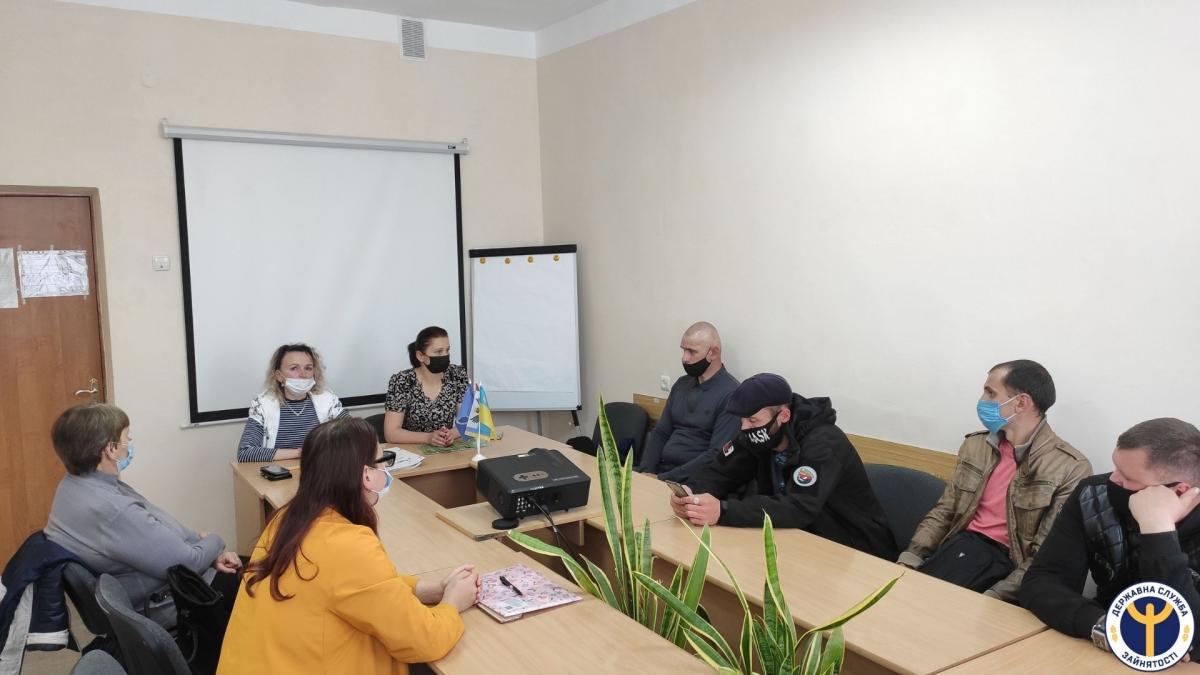 На семінарі слухачі ознайомились з Положенням про порядок бронювання на підприємствах, в організаціях і установах робочих місць для працевлаштування громадян зазначеної категорії, розглядались питання щодо психологічних особливостей осіб з інвалідністю. Також наголошувалось на можливості організації професійного навчання, самозайнятості для подальшого працевлаштування осіб з інвалідністю. В ході спілкування учасників заходу поінформовано, що за останні 10 років створено комплекс законів, які регулюють практично всі аспекти життя людей з інвалідністю, а також надано багато іншої корисної інформації щодо послуг служби зайнятості. Учасники семінару отримали змістовні відповіді на поставлені питання.Важливе місце у проведенні заходу було відведено питанню Індивідуальної програми реабілітації інваліда та питанню професійної реабілітації як основної експертизи професійної придатності осіб з інвалідністю, а також рекомендаціям щодо форми організації навчання: у загальноосвітньому навчальному закладі, у спеціально організованих умовах тощо. МСЕК, ЛКК рекомендують терміни та місце навчання.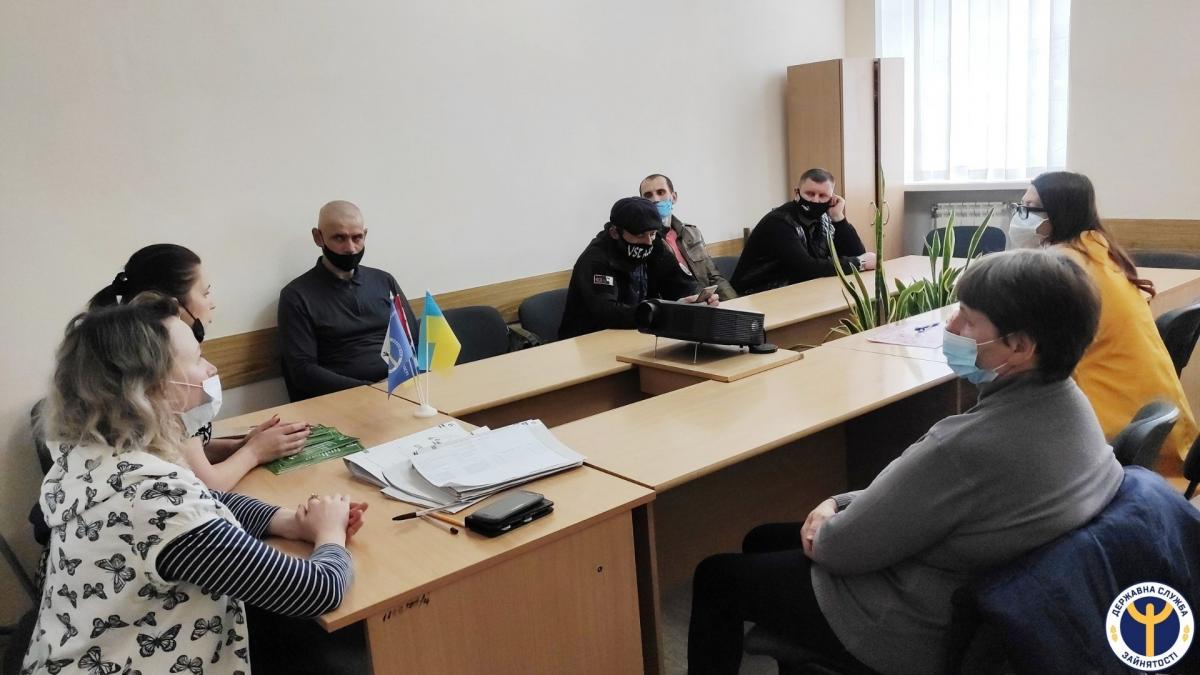 Для осіб, які задумуються над питаннями започаткування власної справи, було рекомендовано звернутися до БО «БФ «Карітас Івано-Франківськ УГКЦ» для отримання грандів щодо придбання обладнання.Запрошена на захід заступник начальника відділу Надвірнянського бюро безоплатної правової допомоги Людмила Туєшин поінформувала присутніх про спрощення процедури отримання технічних засобів реабілітації людьми з інвалідністю відповідно до Постанови Кабінету Міністрів України, яка набуває чинності з 1 червня 2021 року.